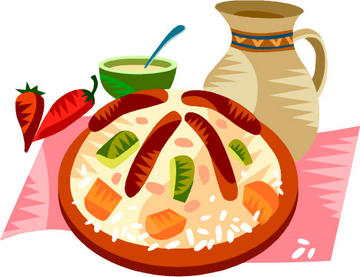                                      MENUS DU 19 AU 23 MARS 2018Lundi 19 mars Œuf mayonnaiseRôti de porc à l’emmentalMacaronisEdamCompote pomme-framboiseMardi 20 mars Carottes mozzarellaBoulettes de bœuf sauce tomate basilicRiz aux petits légumesYaourt sucréBlondie aux fruits rougesJeudi 22 marsConcombres                                                                        Couscous (merguez, poulet)                                                     Bûchette                                                  FruitVendredi 23 marsSalade du chefBeignets de calamarsPurée Crécy	Fromage blanc sucréMadeleine MENUS DU 26 AU 30 MARS 2018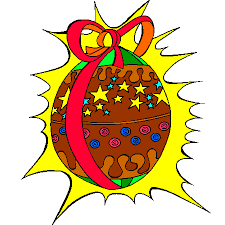 Lundi 26 marsCervelasEmincés de volaille à l’espagnoleHaricots vertsGoudaNappé CaramelMardi 27 marsBetteravesSaucisse de ToulouseLentillesChanteneigeFruitJeudi 29 Mars   REPAS DE PAQUESŒuf ArlequinSteak haché sauce barbecuePommes noisettesCamembertPoisson de Pâques (poisson feuilleté chocolat)Vendredi 30 marsSalade piémontaiseGratiné de poisson au fromage - RizYaourt sucréGâteau aux pommes MENUS DU 3 AU 6 AVRIL 2018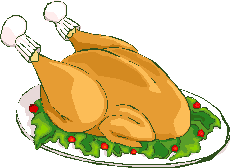 Mardi 3 avril Carottes RâpéesPoulet rôtiPetits pois, carottesCantafraisCompotes de pommesJeudi 5 avril 2018 MENU VEGETARIENSalade inca (maïs, tomate, radis)Nuggets de blé, ketchupPâtesMini babybelFruitVendredi 6 avrilPâté de campagneDos de colin tandooriPuréeYaourt sucréGâteau au chocolat MENUS DU 9 AU 13 AVRIL 2018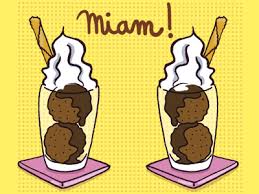 Lundi 9 avrilPamplemousseRôti de dinde, sauce chasseurFritesCamembertLiégeois chocolatMardi 10 avrilCarotte, céleri rémouladeOmeletteCoquillettesPyrénéesCompote de pommesJeudi 12 avrilSalade césarHachis parmentierYaourt sucréGâteau de SavoieVendredi 13 avrilŒuf mayonnaiseDos de colin sauce meunièresRizPik et croqFruit  MENUS DU 16 AU 20 AVRIL 2018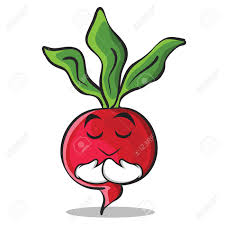 Lundi 16 avrilCarottes râpéesCordon bleuPetits poisEmmentalCrème dessert vanilleMardi 17 avrilRadis beurrePaupiette de veau sauce aigre douce de balsamiquePommes rissoléesFondu présidentFruitJeudi 19 avrilTomate vinaigretteEmincé de bœuf à la mexicaineRizSaint PaulinFlan pâtissierVendredi 20 avrilSaucisson à l’ailDos de colin, thym citronBeignets de chou fleurKiriCompote de pomme MENUS DU 23 AU 24 AVRIL 2018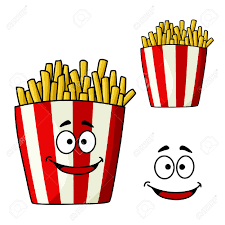 Lundi 23 avrilBetteraves vinaigretteLasagnesCamembertFruitMardi 24 avrilConcombres vinaigretteSaucisse de ToulouseFritesFromage blanc sucréMadeleineVACANCES DE PRINTEMPS DU 25 AVRIL AU 13 MAIRETOUR LE LUNDI 14 MAIBONNES VACANCES